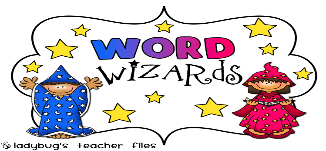 Word Study Tasks  -  Sheet 1 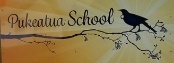 Word Study Tasks  -  Sheet 1 Word Study Tasks  -  Sheet 1 Word Study Tasks  -  Sheet 1 Word Study Tasks  -  Sheet 1 Word Study Tasks  -  Sheet 1 Monday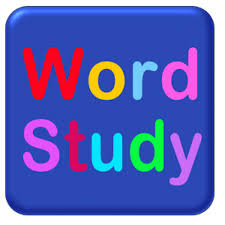 TuesdayWednesdayThursdayFridayBlends (5 blend words).Blends (5 blend words).BlStGrFlWords (5 words related to the word).CarpetSpidersFlowersDragonsWord ImagesDraw 5 mini pictures related to the word.SeaMoneyFoodVegetablesPunctuation/GrammarWrite one sentence using the punctuation.Punctuation/GrammarWrite one sentence using the punctuation.?Question!Exclamation “ “Speechmarks.Full stopMake the sentence more descriptive.They shut the door.The boy flew out the window.The girl was laughing.The house moved.Homonyms/ Homophones (words that sound the same).Write both meanings.SawSoreForFourSoSewFleaFleeSimiles (comparisons)What does this mean/what is the message?As light as a feather.As blind as a bat.MondayTuesdayWednesdayThursdayFridayAnagrams (change the letters to make a new word).listenThe new word starts with the underlined word.bleatearthcrateContractions (shorten the word).I willShe willYou areWe willCompound Words (make 2 words into 1).Some+thing=somethingWrite your ownAntonyms (x3 opposites)HotRunCryLowSuffix (ends of words).Make a new word.Suffix (ends of words).Make a new word.ingedsesPrefix (beginning of words).Make a new word.Prefix (beginning of words).Make a new word.HappyOrganisedPossibleProperProverbs (sayings)What does this mean?A house is not a home.Actions speak louder than words.An apple a day keeps the doctor away.Too many chiefs and not enough Indians.Plurals (two or more)Change the word.ChildCowLambSheepSingular (just one)Change the word.MonkeyMiceFeetCalvesSynonyms (similar meanings).X3 words that have similar meanings.StrongWeakLaughAngry